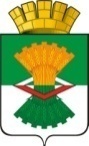 АДМИНИСТРАЦИЯМАХНЁВСКОГО МУНИЦИПАЛЬНОГО ОБРАЗОВАНИЯПОСТАНОВЛЕНИЕ16 октября 2020 года	                                                                                  № 662п.г.т. МахнёвоО внесении изменений в постановление Администрации Махнёвского муниципального образования от 04 июля 2014 года № 543 «Об утверждении муниципальной программы «Социальная поддержка населения Махнёвского муниципального образования на 2014 – 2022 годы» (с изменениями от 13.03.2017 г. № 144, от 26.09.2017 г. № 658, от 21.11.2017 г. № 807, от 15.02.2018 г. № 114, от 09.07.2018 г. № 523, от 27.08.2018 г. № 648, от 05.03.2019 г. № 171, от 26.03.2019 г. № 228, от 22.04.2019 г. № 323, от 15.08.2019 г. № 605, от 15.10.2019 г. № 773, от 31.01.2020 г. № 63, от 17.04.2020 г. № 302, от 12.05.2020 г. № 347, от 17.09.2020 г. № 584)В соответствии с Федеральным законом от 06 октября 2003 года                          № 131-ФЗ «Об общих принципах организации местного самоуправления в Российской Федерации», в соответствии с Постановлением Администрации Махнёвского муниципального образования от 13 августа 2020 года № 509                 «Об утверждении Плана мероприятий по составлению проекта бюджета Махнёвского муниципального образования на 2021 год и плановый период          2022 и 2023 годов», порядком формирования и реализации муниципальных программ Махнёвского муниципального образования, утверждённым постановлением Администрации Махнёвского муниципального образования       от 04.12.2014 года № 916 (с изменениями от 30.11.2015 года № 956,                                   от 16.12.2016 года № 1025), методическими рекомендациями по формированию и реализации муниципальных программ Махнёвского муниципального образования, утверждёнными постановлением Администрации Махнёвского муниципального образования от 07.02.2017 года № 75, руководствуясь Уставом Махнёвского муниципального образования,ПОСТАНОВЛЯЮ:Внести в постановление Администрации Махнёвского муниципального образования от 04 июля 2014 года № 543 «Об утверждении муниципальной программы «Социальная поддержка населения Махнёвского муниципального образования, на 2014 – 2022 годы» следующие изменения:В названии слова «2014 – 2022 годы» заменить на слова «2014 – 2023 годы».Утвердить муниципальную программу «Социальная поддержка населения Махнёвского муниципального образования на 2014 – 2023 годы» в новой редакции (прилагается).Опубликовать настоящее постановление в газете «Алапаевская искра» и разместить на официальном сайте Махнёвского муниципального образования в сети Интернет.Настоящее постановление вступает в силу со дня опубликования в газете «Алапаевская искра».Контроль за настоящим постановлением оставляю за собой.Глава Махнёвского муниципального образования                                                                  А.В. ЛызловУтвержденапостановлением АдминистрацииМахнёвского муниципального образования                                             от 16.10.2020  № 662Муниципальная программа«Социальная поддержка населения Махнёвского муниципального образования на 2014 – 2023 годы»2020 годПаспорт муниципальной программы«Социальная поддержка населения Махнёвского муниципального образования на 2014 – 2023 годы»Раздел 1. Характеристика текущего состояния деятельности в сфере осуществления государственного полномочия Свердловской области по предоставлению гражданам субсидий и компенсации расходов на оплату жилого помещения и коммунальных услуг в Махнёвском муниципальном образованииМуниципальная программа «Социальная поддержка населения Махнёвского муниципального образования, на 2014 – 2023 годы» разработана на основании постановления Правительства РФ от 14.12.2005 года № 761 «О предоставлении субсидий на оплату жилого помещения и коммунальных услуг», постановления Правительства Свердловской области от 26.06.2012 года № 688-ПП «О социальной защите инвалидов в Российской Федерации», постановления Правительства Свердловской области от 26.06.2012 года № 689-ПП «О порядке назначения и выплаты компенсаций расходов на оплату жилого помещения и коммунальных услуг отдельным категориям граждан, оказание мер социальной поддержки которым относится к ведению субъекта Российской Федерации», постановления Правительства Свердловской области от 26.06.2012 года № 690-ПП «О порядке назначения и выплаты компенсаций расходов на оплату жилого помещения и коммунальных услуг отдельным категориям работников бюджетной сферы в посёлках городского типа и сельских населённых пунктах, расположенных на территории Свердловской области, и пенсионерам из их числа», постановления Правительства Свердловской области от 14.03.2013 года № 306-ПП «Об утверждении порядка назначения и выплаты компенсации расходов на оплату коммунальных услуг многодетным семьям Свердловской области», порядка формирования и реализации муниципальных программ Махнёвского муниципального образования, утвержденным постановлением Администрации Махнёвского муниципального образования от  04 декабря 2014 года № 916 (с изменениями от 30 ноября 2015 года № 956, от 16.12.2016 г. № 1025), методических рекомендаций по формированию и реализации муниципальных программ Махнёвского муниципального образования от 07.02.2017 г. № 75.В Махнёвском муниципальном образовании по состоянию на 01.01.2020 года численность постоянно проживающего населения составляла 5 712 чел. В 2019 году количество граждан, получивших субсидию на оплату жилого помещения и коммунальных услуг, составило 235 человек, количество граждан, получивших компенсацию расходов на оплату жилого помещения и коммунальных услуг – 1 430 чел.Данная муниципальная программа позволит обеспечить организацию осуществления государственного полномочия Свердловской области по предоставлению гражданам субсидий и компенсации расходов на оплату жилого помещения и коммунальных услуг в Махнёвском муниципальном образовании.Раздел 2. ЦЕЛИ, ЗАДАЧИ И ЦЕЛЕВЫЕ ПОКАЗАТЕЛИреализации муниципальной программы «Социальная поддержка населения Махнёвского муниципального образования на 2014 – 2023 годы»Раздел 3. План мероприятий по выполнению муниципальной программы «Социальная поддержка населения Махнёвского муниципального образования на 2014 – 2023 годы»Раздел 4. Расходы на реализацию муниципальной программы «Социальная поддержка населения Махнёвского муниципального образования на 2014 – 2023 годы», за счёт средств местного бюджетаРаздел 5. Описание системы управления реализацией муниципальной программы «Социальная поддержка населения Махнёвского муниципального образования на 2014 – 2023 годы»Ответственные исполнители муниципальной программыСтарший инспектор по контролю за ведением отчётов, документации и личных дел граждан подразделения по осуществлению начислений субсидий и компенсации расходов на оплату жилого помещения и коммунальных услуг Администрации Махнёвского муниципального образования.Сроки реализации муниципальной программы2014 – 2023 годыЦель и задачи муниципальной программыЦель: Осуществление государственного полномочия Свердловской области по предоставлению гражданам субсидий и компенсации расходов на оплату жилого помещения и коммунальных услуг.Задачи муниципальной программы:Задача 1. Предоставление социальной поддержки населению;Задача 2. Организация предоставления услуг по предоставлению гражданам субсидий и компенсации расходов на оплату жилого помещения и коммунальных услуг.Перечень основных целевых показателей муниципальной программы1. Количество граждан, получивших субсидию на оплату жилого помещения и коммунальных услуг;2. Количество граждан, получивших компенсацию расходов на оплату жилого помещения и коммунальных услуг.Объёмы финансирования муниципальной программы по годам реализации, тыс. рублейВсего: 282 656,0 тыс. руб.в том числе по годам реализации:2014 год – 26 634,0 тыс. руб.2015 год – 27 287,0 тыс. руб.2016 год – 26 967,0 тыс. руб.2017 год – 30 983,7 тыс. руб.2018 год – 31 246,8 тыс. руб.2019 год – 26 883,2 тыс. руб.2020 год – 26 911,9 тыс. руб.2021 год – 27 742,6 тыс. руб.2022 год – 28 572,4 тыс. руб.2023 год – 29 427,4 тыс. руб.из них:местный бюджет – 0,0 тыс. рублейв том числе по годам реализации:2014 год – 0,0 тыс. рублей2015 год – 0,0 тыс. рублей2016 год – 0,0 тыс. рублей2017 год – 0,0 тыс. рублей2018 год – 0,0 тыс. рублей2019 год – 0,0 тыс. рублей2020 год – 0,0 тыс. рублей2021 год – 0,0 тыс. рублей2022 год – 0,0 тыс. рублей2023 год – 0,0 тыс. рублейфедеральный бюджет – 31 115,2 тыс. руб.в том числе по годам реализации:2014 год – 2 859,0 тыс. рублей2015 год – 2 803,0 тыс. рублей2016 год – 3 412,0 тыс. рублей2017 год – 3 661,0 тыс. рублей2018 год – 3 873,8 тыс. рублей2019 год – 3 233,2 тыс. рублей2020 год – 2 689,8 тыс. рублей2021 год – 2 777,0 тыс. рублей2022 год – 2 860,3 тыс. рублей2023 год – 2 946,1 тыс. рублейобластной бюджет – 251 540,8 тыс. руб.в том числе по годам реализации:2014 год – 23 775,0 тыс. рублей2015 год – 24 484,0 тыс. рублей2016 год – 23 555,0 тыс. рублей2017 год – 27 322,7 тыс. рублей2018 год – 27 373,0 тыс. рублей2019 год – 23 650,0 тыс. рублей2020 год – 24 222,1 тыс. рублей2021 год – 24 965,6 тыс. рублей2022 год – 25 712,1 тыс. рублей2023 год – 26 481,3 тыс. рублейАдрес размещения муниципальной программы в сети Интернетwww.mahnevo.ru№строкиНаименованиецели (целей) и задач, целевых показателейЕдиницаизмеренияЕдиницаизмеренияЗначение целевого показателя реализации муниципальной программыЗначение целевого показателя реализации муниципальной программыЗначение целевого показателя реализации муниципальной программыЗначение целевого показателя реализации муниципальной программыЗначение целевого показателя реализации муниципальной программыЗначение целевого показателя реализации муниципальной программыЗначение целевого показателя реализации муниципальной программыЗначение целевого показателя реализации муниципальной программыЗначение целевого показателя реализации муниципальной программыЗначение целевого показателя реализации муниципальной программыЗначение целевого показателя реализации муниципальной программыЗначение целевого показателя реализации муниципальной программыЗначение целевого показателя реализации муниципальной программыЗначение целевого показателя реализации муниципальной программыЗначение целевого показателя реализации муниципальной программыЗначение целевого показателя реализации муниципальной программыЗначение целевого показателя реализации муниципальной программыЗначение целевого показателя реализации муниципальной программыЗначение целевого показателя реализации муниципальной программыЗначение целевого показателя реализации муниципальной программыИсточникзначенийпоказателей№строкиНаименованиецели (целей) и задач, целевых показателейЕдиницаизмеренияЕдиницаизмерения20142014201520152016201620172017201820182019201920202020202120212022202220232023Источникзначенийпоказателей  1         2            3        3    445566778899101011111212131314Цель 1.  Осуществление государственного полномочия Свердловской области по предоставлению гражданам субсидий и компенсации расходов на оплату жилого помещения и коммунальных услугЦель 1.  Осуществление государственного полномочия Свердловской области по предоставлению гражданам субсидий и компенсации расходов на оплату жилого помещения и коммунальных услугЦель 1.  Осуществление государственного полномочия Свердловской области по предоставлению гражданам субсидий и компенсации расходов на оплату жилого помещения и коммунальных услугЦель 1.  Осуществление государственного полномочия Свердловской области по предоставлению гражданам субсидий и компенсации расходов на оплату жилого помещения и коммунальных услугЦель 1.  Осуществление государственного полномочия Свердловской области по предоставлению гражданам субсидий и компенсации расходов на оплату жилого помещения и коммунальных услугЦель 1.  Осуществление государственного полномочия Свердловской области по предоставлению гражданам субсидий и компенсации расходов на оплату жилого помещения и коммунальных услугЦель 1.  Осуществление государственного полномочия Свердловской области по предоставлению гражданам субсидий и компенсации расходов на оплату жилого помещения и коммунальных услугЦель 1.  Осуществление государственного полномочия Свердловской области по предоставлению гражданам субсидий и компенсации расходов на оплату жилого помещения и коммунальных услугЦель 1.  Осуществление государственного полномочия Свердловской области по предоставлению гражданам субсидий и компенсации расходов на оплату жилого помещения и коммунальных услугЦель 1.  Осуществление государственного полномочия Свердловской области по предоставлению гражданам субсидий и компенсации расходов на оплату жилого помещения и коммунальных услугЦель 1.  Осуществление государственного полномочия Свердловской области по предоставлению гражданам субсидий и компенсации расходов на оплату жилого помещения и коммунальных услугЦель 1.  Осуществление государственного полномочия Свердловской области по предоставлению гражданам субсидий и компенсации расходов на оплату жилого помещения и коммунальных услугЦель 1.  Осуществление государственного полномочия Свердловской области по предоставлению гражданам субсидий и компенсации расходов на оплату жилого помещения и коммунальных услугЦель 1.  Осуществление государственного полномочия Свердловской области по предоставлению гражданам субсидий и компенсации расходов на оплату жилого помещения и коммунальных услугЦель 1.  Осуществление государственного полномочия Свердловской области по предоставлению гражданам субсидий и компенсации расходов на оплату жилого помещения и коммунальных услугЦель 1.  Осуществление государственного полномочия Свердловской области по предоставлению гражданам субсидий и компенсации расходов на оплату жилого помещения и коммунальных услугЦель 1.  Осуществление государственного полномочия Свердловской области по предоставлению гражданам субсидий и компенсации расходов на оплату жилого помещения и коммунальных услугЦель 1.  Осуществление государственного полномочия Свердловской области по предоставлению гражданам субсидий и компенсации расходов на оплату жилого помещения и коммунальных услугЦель 1.  Осуществление государственного полномочия Свердловской области по предоставлению гражданам субсидий и компенсации расходов на оплату жилого помещения и коммунальных услугЦель 1.  Осуществление государственного полномочия Свердловской области по предоставлению гражданам субсидий и компенсации расходов на оплату жилого помещения и коммунальных услугЦель 1.  Осуществление государственного полномочия Свердловской области по предоставлению гражданам субсидий и компенсации расходов на оплату жилого помещения и коммунальных услугЦель 1.  Осуществление государственного полномочия Свердловской области по предоставлению гражданам субсидий и компенсации расходов на оплату жилого помещения и коммунальных услугЦель 1.  Осуществление государственного полномочия Свердловской области по предоставлению гражданам субсидий и компенсации расходов на оплату жилого помещения и коммунальных услугЦель 1.  Осуществление государственного полномочия Свердловской области по предоставлению гражданам субсидий и компенсации расходов на оплату жилого помещения и коммунальных услугЦель 1.  Осуществление государственного полномочия Свердловской области по предоставлению гражданам субсидий и компенсации расходов на оплату жилого помещения и коммунальных услугЗадача 1.   Предоставление социальной поддержки населениюЗадача 1.   Предоставление социальной поддержки населениюЗадача 1.   Предоставление социальной поддержки населениюЗадача 1.   Предоставление социальной поддержки населениюЗадача 1.   Предоставление социальной поддержки населениюЗадача 1.   Предоставление социальной поддержки населениюЗадача 1.   Предоставление социальной поддержки населениюЗадача 1.   Предоставление социальной поддержки населениюЗадача 1.   Предоставление социальной поддержки населениюЗадача 1.   Предоставление социальной поддержки населениюЗадача 1.   Предоставление социальной поддержки населениюЗадача 1.   Предоставление социальной поддержки населениюЗадача 1.   Предоставление социальной поддержки населениюЗадача 1.   Предоставление социальной поддержки населениюЗадача 1.   Предоставление социальной поддержки населениюЗадача 1.   Предоставление социальной поддержки населениюЗадача 1.   Предоставление социальной поддержки населениюЗадача 1.   Предоставление социальной поддержки населениюЗадача 1.   Предоставление социальной поддержки населениюЗадача 1.   Предоставление социальной поддержки населениюЗадача 1.   Предоставление социальной поддержки населениюЗадача 1.   Предоставление социальной поддержки населениюЗадача 1.   Предоставление социальной поддержки населениюЗадача 1.   Предоставление социальной поддержки населениюЗадача 1.   Предоставление социальной поддержки населению1.  Количество граждан, получивших субсидию на оплату жилого помещения и коммунальных услугчел.500500500289289480480470470475475168168262262272272283283283283Отчет о расходовании субвенций из областного бюджета по предоставлению гражданам субсидий на оплату жилого помещения и коммунальных услуг2.Количество граждан, получивших компенсацию расходов на оплату жилого помещения и коммунальных услугчел.193819381938188518851938193819381938193819381333133314451445147114711530153015301530Отчет о расходовании субвенций из областного и федерального бюджетов по предоставлению отдельным категориям граждан компенсации расходов на оплату жилого помещения и коммунальных услугЗадача 2. Организация предоставления услуг по предоставлению гражданам субсидий и компенсации расходов на оплату жилого помещения и коммунальных услуг.Задача 2. Организация предоставления услуг по предоставлению гражданам субсидий и компенсации расходов на оплату жилого помещения и коммунальных услуг.Задача 2. Организация предоставления услуг по предоставлению гражданам субсидий и компенсации расходов на оплату жилого помещения и коммунальных услуг.Задача 2. Организация предоставления услуг по предоставлению гражданам субсидий и компенсации расходов на оплату жилого помещения и коммунальных услуг.Задача 2. Организация предоставления услуг по предоставлению гражданам субсидий и компенсации расходов на оплату жилого помещения и коммунальных услуг.Задача 2. Организация предоставления услуг по предоставлению гражданам субсидий и компенсации расходов на оплату жилого помещения и коммунальных услуг.Задача 2. Организация предоставления услуг по предоставлению гражданам субсидий и компенсации расходов на оплату жилого помещения и коммунальных услуг.Задача 2. Организация предоставления услуг по предоставлению гражданам субсидий и компенсации расходов на оплату жилого помещения и коммунальных услуг.Задача 2. Организация предоставления услуг по предоставлению гражданам субсидий и компенсации расходов на оплату жилого помещения и коммунальных услуг.Задача 2. Организация предоставления услуг по предоставлению гражданам субсидий и компенсации расходов на оплату жилого помещения и коммунальных услуг.Задача 2. Организация предоставления услуг по предоставлению гражданам субсидий и компенсации расходов на оплату жилого помещения и коммунальных услуг.Задача 2. Организация предоставления услуг по предоставлению гражданам субсидий и компенсации расходов на оплату жилого помещения и коммунальных услуг.Задача 2. Организация предоставления услуг по предоставлению гражданам субсидий и компенсации расходов на оплату жилого помещения и коммунальных услуг.Задача 2. Организация предоставления услуг по предоставлению гражданам субсидий и компенсации расходов на оплату жилого помещения и коммунальных услуг.Задача 2. Организация предоставления услуг по предоставлению гражданам субсидий и компенсации расходов на оплату жилого помещения и коммунальных услуг.Задача 2. Организация предоставления услуг по предоставлению гражданам субсидий и компенсации расходов на оплату жилого помещения и коммунальных услуг.Задача 2. Организация предоставления услуг по предоставлению гражданам субсидий и компенсации расходов на оплату жилого помещения и коммунальных услуг.Задача 2. Организация предоставления услуг по предоставлению гражданам субсидий и компенсации расходов на оплату жилого помещения и коммунальных услуг.Задача 2. Организация предоставления услуг по предоставлению гражданам субсидий и компенсации расходов на оплату жилого помещения и коммунальных услуг.Задача 2. Организация предоставления услуг по предоставлению гражданам субсидий и компенсации расходов на оплату жилого помещения и коммунальных услуг.Задача 2. Организация предоставления услуг по предоставлению гражданам субсидий и компенсации расходов на оплату жилого помещения и коммунальных услуг.Задача 2. Организация предоставления услуг по предоставлению гражданам субсидий и компенсации расходов на оплату жилого помещения и коммунальных услуг.Задача 2. Организация предоставления услуг по предоставлению гражданам субсидий и компенсации расходов на оплату жилого помещения и коммунальных услуг.Задача 2. Организация предоставления услуг по предоставлению гражданам субсидий и компенсации расходов на оплату жилого помещения и коммунальных услуг.Задача 2. Организация предоставления услуг по предоставлению гражданам субсидий и компенсации расходов на оплату жилого помещения и коммунальных услуг.3.Доля денежных средств, освоенных на обеспечение деятельности подразделения по осуществлению начислений субсидий и компенсации расходов на оплату жилого помещения и коммунальных услуг%%%100100100100100100100100100100100100100100100100100100100Отчёт о расходовании субвенций из областного и федерального бюджетов по предоставлению гражданам компенсации и субсидии на оплату жилого помещения и коммунальных услуг№ п/пНаименование мероприятияНаименование мероприятияВсего (рублей)Объём финансирования по годамОбъём финансирования по годамОбъём финансирования по годамОбъём финансирования по годамОбъём финансирования по годамОбъём финансирования по годамОбъём финансирования по годамОбъём финансирования по годамОбъём финансирования по годамОбъём финансирования по годам№ показателя,на выполнение которого направлено мероприятие№ п/пНаименование мероприятияНаименование мероприятияВсего (рублей)2014 год2015 год2016 год2017 год2018 год2019 год2020 год2021 год2022 год2023 год№ показателя,на выполнение которого направлено мероприятие1.ВСЕГО ПО МУНИЦИПАЛЬНОЙ ПРОГРАММЕ, В ТОМ ЧИСЛЕ:ВСЕГО ПО МУНИЦИПАЛЬНОЙ ПРОГРАММЕ, В ТОМ ЧИСЛЕ:282 656,026 634,027 287,026 967,030 983,731 246,826 883,226 911,927 742,628 572,429 427,4№ показателя,на выполнение которого направлено мероприятие1.местный бюджетместный бюджет0,00,00,00,00,00,00,00,00,00,00,0№ показателя,на выполнение которого направлено мероприятие1.федеральный бюджетфедеральный бюджет31 115,22 859,02 803,03 412,03 661,03 873,83 233,22 689,82 777,02 860,32 946,1№ показателя,на выполнение которого направлено мероприятие1.областной бюджетобластной бюджет251 540,823 775,024 484,023 555,027 322,727 373,023 650,024 222,124 965,625 712,126 481,3№ показателя,на выполнение которого направлено мероприятиеЦель 1. Осуществление государственного полномочия Свердловской области по предоставлению гражданам субсидий и компенсации расходов на оплату жилого помещения и коммунальных услугЦель 1. Осуществление государственного полномочия Свердловской области по предоставлению гражданам субсидий и компенсации расходов на оплату жилого помещения и коммунальных услугЦель 1. Осуществление государственного полномочия Свердловской области по предоставлению гражданам субсидий и компенсации расходов на оплату жилого помещения и коммунальных услугЦель 1. Осуществление государственного полномочия Свердловской области по предоставлению гражданам субсидий и компенсации расходов на оплату жилого помещения и коммунальных услугЦель 1. Осуществление государственного полномочия Свердловской области по предоставлению гражданам субсидий и компенсации расходов на оплату жилого помещения и коммунальных услугЦель 1. Осуществление государственного полномочия Свердловской области по предоставлению гражданам субсидий и компенсации расходов на оплату жилого помещения и коммунальных услугЦель 1. Осуществление государственного полномочия Свердловской области по предоставлению гражданам субсидий и компенсации расходов на оплату жилого помещения и коммунальных услугЦель 1. Осуществление государственного полномочия Свердловской области по предоставлению гражданам субсидий и компенсации расходов на оплату жилого помещения и коммунальных услугЦель 1. Осуществление государственного полномочия Свердловской области по предоставлению гражданам субсидий и компенсации расходов на оплату жилого помещения и коммунальных услугЦель 1. Осуществление государственного полномочия Свердловской области по предоставлению гражданам субсидий и компенсации расходов на оплату жилого помещения и коммунальных услугЦель 1. Осуществление государственного полномочия Свердловской области по предоставлению гражданам субсидий и компенсации расходов на оплату жилого помещения и коммунальных услугЦель 1. Осуществление государственного полномочия Свердловской области по предоставлению гражданам субсидий и компенсации расходов на оплату жилого помещения и коммунальных услугЦель 1. Осуществление государственного полномочия Свердловской области по предоставлению гражданам субсидий и компенсации расходов на оплату жилого помещения и коммунальных услугЦель 1. Осуществление государственного полномочия Свердловской области по предоставлению гражданам субсидий и компенсации расходов на оплату жилого помещения и коммунальных услуг№ показателя,на выполнение которого направлено мероприятиеЗадача 1. Предоставление социальной поддержки населениюЗадача 1. Предоставление социальной поддержки населениюЗадача 1. Предоставление социальной поддержки населениюЗадача 1. Предоставление социальной поддержки населениюЗадача 1. Предоставление социальной поддержки населениюЗадача 1. Предоставление социальной поддержки населениюЗадача 1. Предоставление социальной поддержки населениюЗадача 1. Предоставление социальной поддержки населениюЗадача 1. Предоставление социальной поддержки населениюЗадача 1. Предоставление социальной поддержки населениюЗадача 1. Предоставление социальной поддержки населениюЗадача 1. Предоставление социальной поддержки населениюЗадача 1. Предоставление социальной поддержки населениюЗадача 1. Предоставление социальной поддержки населению№ показателя,на выполнение которого направлено мероприятие1.Осуществление государственного полномочия Российской Федерации по предоставлению отдельным категориям граждан компенсаций расходов на оплату жилого помещения и коммунальных услуг в соответствии с Законом Свердловской области  «О наделении органов местного самоуправления муниципальных образований, расположенных на территории Свердловской области, государственным полномочием    Российской Федерации по предоставлению мер социальной поддержки по оплате жилого помещения и коммунальных услуг Осуществление государственного полномочия Российской Федерации по предоставлению отдельным категориям граждан компенсаций расходов на оплату жилого помещения и коммунальных услуг в соответствии с Законом Свердловской области  «О наделении органов местного самоуправления муниципальных образований, расположенных на территории Свердловской области, государственным полномочием    Российской Федерации по предоставлению мер социальной поддержки по оплате жилого помещения и коммунальных услуг 2Федеральный бюджет:Федеральный бюджет:31 072,12 859,02 803,03 412,03 661,03 869,03 228,02 686,72 767,32 850,32 935,82.Осуществление государственного полномочия Свердловской области по предоставлению  гражданам субсидий на оплату жилого помещения и коммунальных услуг в соответствии с Законом Свердловской области  «О наделении органов местного самоуправления муниципальных образований, расположенных на территории Свердловской области, государственным полномочием     Свердловской области  по предоставлению гражданам субсидий на оплату жилого помещения и коммунальных услугОсуществление государственного полномочия Свердловской области по предоставлению  гражданам субсидий на оплату жилого помещения и коммунальных услуг в соответствии с Законом Свердловской области  «О наделении органов местного самоуправления муниципальных образований, расположенных на территории Свердловской области, государственным полномочием     Свердловской области  по предоставлению гражданам субсидий на оплату жилого помещения и коммунальных услуг1Областной бюджет:Областной бюджет:48 790,27 032,9 6 148,64 473,94 651,94 737,63 161,44 442,04 575,34 712,64 854,03.Осуществление государственного полномочия Свердловской области по предоставлению отдельным категориям граждан компенсаций расходов  на оплату жилого помещения и коммунальных услуг в соответствии с Законом Свердловской области  «О наделении органов местного самоуправления муниципальных образований, расположенных на территории Свердловской области, государственным полномочием     Свердловской области  по предоставлению отдельным категориям граждан компенсаций расходов  на оплату жилого помещения и коммунальных услуг»Осуществление государственного полномочия Свердловской области по предоставлению отдельным категориям граждан компенсаций расходов  на оплату жилого помещения и коммунальных услуг в соответствии с Законом Свердловской области  «О наделении органов местного самоуправления муниципальных образований, расположенных на территории Свердловской области, государственным полномочием     Свердловской области  по предоставлению отдельным категориям граждан компенсаций расходов  на оплату жилого помещения и коммунальных услуг»2Областной бюджет:Областной бюджет:179 667,614 468,015 949,017 077,020 240,020 270,018 517,017 484,018 008,518 548,819 105,34.Осуществление государственного полномочия Свердловской области по предоставлению отдельным категориям граждан компенсаций расходов на оплату жилого помещения и коммунальных услуг в части оплаты взноса на капитальный ремонт общего имущества в многоквартирном доме, в т. ч.:Осуществление государственного полномочия Свердловской области по предоставлению отдельным категориям граждан компенсаций расходов на оплату жилого помещения и коммунальных услуг в части оплаты взноса на капитальный ремонт общего имущества в многоквартирном доме, в т. ч.:92,00,00,00,032,74,85,24,614,514,915,324.1за счёт средств федерального бюджетаза счёт средств федерального бюджета43,10,00,00,00,04,85,23,19,710,010,34.2за счёт средств областного бюджетаза счёт средств областного бюджета48,90,00,00,032,70,00,01,54,84,95,0Задача 2.  Организация предоставления услуг по предоставлению гражданам субсидий и компенсации расходов на оплату жилого помещения и коммунальных услуг.Задача 2.  Организация предоставления услуг по предоставлению гражданам субсидий и компенсации расходов на оплату жилого помещения и коммунальных услуг.Задача 2.  Организация предоставления услуг по предоставлению гражданам субсидий и компенсации расходов на оплату жилого помещения и коммунальных услуг.Задача 2.  Организация предоставления услуг по предоставлению гражданам субсидий и компенсации расходов на оплату жилого помещения и коммунальных услуг.Задача 2.  Организация предоставления услуг по предоставлению гражданам субсидий и компенсации расходов на оплату жилого помещения и коммунальных услуг.Задача 2.  Организация предоставления услуг по предоставлению гражданам субсидий и компенсации расходов на оплату жилого помещения и коммунальных услуг.Задача 2.  Организация предоставления услуг по предоставлению гражданам субсидий и компенсации расходов на оплату жилого помещения и коммунальных услуг.Задача 2.  Организация предоставления услуг по предоставлению гражданам субсидий и компенсации расходов на оплату жилого помещения и коммунальных услуг.Задача 2.  Организация предоставления услуг по предоставлению гражданам субсидий и компенсации расходов на оплату жилого помещения и коммунальных услуг.Задача 2.  Организация предоставления услуг по предоставлению гражданам субсидий и компенсации расходов на оплату жилого помещения и коммунальных услуг.Задача 2.  Организация предоставления услуг по предоставлению гражданам субсидий и компенсации расходов на оплату жилого помещения и коммунальных услуг.Задача 2.  Организация предоставления услуг по предоставлению гражданам субсидий и компенсации расходов на оплату жилого помещения и коммунальных услуг.Задача 2.  Организация предоставления услуг по предоставлению гражданам субсидий и компенсации расходов на оплату жилого помещения и коммунальных услуг.Задача 2.  Организация предоставления услуг по предоставлению гражданам субсидий и компенсации расходов на оплату жилого помещения и коммунальных услуг.Задача 2.  Организация предоставления услуг по предоставлению гражданам субсидий и компенсации расходов на оплату жилого помещения и коммунальных услуг.5.5.Осуществление государственного полномочия Свердловской области по предоставлению  гражданам субсидий на оплату жилого помещения и коммунальных услуг в соответствии с Законом Свердловской области  «О наделении органов местного самоуправления муниципальных образований, расположенных на территории Свердловской области, государственным полномочием     Свердловской области  по предоставлению гражданам субсидий на оплату жилого помещения и коммунальных услуг, в т. ч.:5 920,1683,1685,4413,1413,1410,4552,6666,4690,4698,6707,015.15.1расходы на выплаты персоналу муниципальных органов (областной бюджет) из областного бюджета3 477,0260,4270,4260,4260,4370,4397,5402,3418,4418,4418,45.25.2иные закупки товаров, работ и услуг для обеспечения муниципальных нужд из областного бюджета2 443,1422,7415,0152,7152,740,0155,1264,1272,0280,2288,66.6.Осуществление государственного полномочия Свердловской области по предоставлению отдельным категориям граждан компенсаций расходов  на оплату жилого помещения и коммунальных услуг в соответствии с Законом Свердловской области  «О наделении органов местного самоуправления муниципальных образований, расположенных на территории Свердловской области, государственным полномочием     Свердловской области  по предоставлению  по предоставлению отдельным категориям граждан компенсаций расходов  на оплату жилого помещения и коммунальных услуг, в т.ч.17 114,01 591,01 701,01 591,01 985,01 955,01 419,01 628,21 686,61 747,21 810,026.16.1расходы на выплату персоналу муниципальных органов из областного бюджета9 713,6780,0890,0780,01174,01174,0856,0956,0994,21 034,01 075,46.26.2иные закупки товаров, работ и услуг для обеспечения муниципальных нужд из областного бюджета7 400,4811,0811,0811,0811,0781,0563,0672,2692,4713,2734,6Областной бюджет:23 034,12 274,12 386,42 004,12 398,12 365,41 971,62 294,62 377,02 445,82 517,0№ строкиВиды расходоввсего2014201520162017201820192020202120222023123456789101112131Всего по муниципальной программе за счёт средств местного бюджета0,00,00,00,00,00,00,00,00,00,00,0Ответственный за реализацию муниципальной программыСтарший инспектор по контролю за ведением отчётов, документации и личных дел граждан подразделения по осуществлению начислений субсидий и компенсации расходов на оплату жилого помещения и коммунальных услуг Администрации Махнёвского муниципального образованияКраткое описание порядка организации работы по реализации муниципальной программыВ соответствии с постановлением Администрации Махнёвского муниципального образования от 04 декабря 2014 года № 916 «Об утверждении порядка формирования и реализации муниципальных программ Махнёвского муниципального образования» (с изменениями от 30.11.2015 г. № 956, от 16.12.2016 г. № 1025)Наименование структурного подразделения главного распорядителя бюджетных средств, ответственного за координацию мероприятий муниципальной программы Подразделение по осуществлению начислений субсидий и компенсации расходов на оплату жилого помещения и коммунальных услуг Администрации Махнёвского муниципального образованияОтветственный за мониторинг реализации муниципальной программы и составление форм отчётности о реализации муниципальной программыПодразделение по осуществлению начислений субсидий и компенсации расходов на оплату жилого помещения и коммунальных услуг Администрации Махнёвского муниципального образования